_云南巧家蒙姑镇 中村小学  资料情况综览表2  基本信息收集2.1 地理位置：蒙姑镇位于巧家县境南部，与昆明市东川区接壤。面积124.17平方公里，人口1.6万。羊巧公路过境。辖蒙姑、拖坑、壁山、干冲、牛泥塘、新塘、大朵7个行政村。农产玉米、水稻、红薯、马铃薯、烤烟、甘蔗，盛产石榴、香蕉，特产碗碗红糖。工业以粮食加工、榨糖为主。当地村民主要以种植烤烟、玉米和红薯为主，外出务工较少。2.2 基础设施：教室：学校共6间教室，其中班级占用4间，另外一间为储藏室，一间为综合室。无音乐、体育、美术功能室。体育设施：有硬化水泥地操场，篮球架有1个，一张乒乓球桌。图书室： 有图书室1间。图书室现藏书量为2000册，是2018年均衡发展之际统一配置。同时，学校今年由志愿者教师负责图书室管理。网络： 手机信号电信和移动最好，联通最差。另外，学校的每间教室都配有网线，学校目前没有无线网。宿舍： 教师宿舍：学校现有1栋教师宿舍楼。教师宿舍楼目前空余两间教师宿舍，每一套教师宿舍共有两间房（其中一间为卫生间），通电不通水，无网线。学生宿舍：无食堂： 新建食堂因尚未验收，只让学生在里面用餐，做饭在以前的食堂用火灶。学校提供学生午餐。教师中午可和学生一起在食堂用餐，但晚餐需要自理。交通： 交通不便，没有中村小学直达蒙姑镇/巧家县的农村客运车。出行可搭乘当地教师的车辆外出，或者打电话由摩托车司机带到蒙姑镇或者蒙姑镇到达中村小学，蒙姑镇前往巧家县的客运车很多（蒙姑镇为昆明到巧家的必经之地）。中村小学到蒙姑镇：摩的40元/人，包车120/辆蒙姑镇到昆明市：客运车75元/人（其中5元为保险费）2.3 学情信息：师生情况：教师：全校共7名教师，6名男教师，1名女老师。其中，在编教师2人，代课教师2人。教师年龄>40岁的有3人，教师年龄< 30岁有4人。学生：1年级19人，3年级26人，5年级15人，6年级16人。其中，留守儿童（父母一方外出打工）占比为20%左右，单亲儿童有4人。作息时间：春季和秋季作息时间相差不大，大致情况为：上午8:00-11:40有1节早自习和3节正课；中午11:40-14:00为午餐、午休；下午14:00-15:30有3节正课。15:30以后为放学时间。3  项目内容信息：3.1 常规课程：语文、数学、思品和科学4门课程正常开展（考试科目）。今年因志愿者的到来，有专业的英语教师，开设了专门的英语课程。3.2 素质/拓展课程：音乐、体育和美术课程由学校安排全校教师共同担任教学（平均课时量），交叉担任开展，具体情况为：体育课程低年级段为每周4节，高年级段为每周3节；音乐和美术每周两节。3.3 其他课程/活动：书法课，每周1-2节，由语文教师负责；阅读课每周4节，由语文教师负责；校会/班会的主题课程正常开展；无兴趣社团。4  项目发展情况：4.1 安全保障：1.民风淳朴，当地村民对于学校工作大力支持，尊师重道氛围浓厚；2.学校的监控全覆盖，且大门上课期间正常关闭；3.周一到周五的工作日大部分教师住校，周末3名志愿者教师住校；4.学校的吴老师家距离学校50m，可以保障安全，并解决需求。4.2 历届志愿者教师任教信息：2016级-2018级志愿者教师：（姓名+年级/任教学科）无2017级-2020级志愿者教师（姓名+年级/任教学科）无2018级-2020级志愿者教师：（姓名+年级/任教学科）无2019级-2021级志愿者教师：（姓名+年级/任教学科）于嘉琪：3、6年级数学，6年级道德与法治，3、5、6年级体育莫光春：3、5、6年级英语，3、5科学，3、5、6年级音乐张继芳：5年级语文和道德与法治，1年级音乐5 其他：1.学校的整体教学质量全镇排名中等偏上；2.学校附近有流动的车辆，可购买蔬菜等必需的生活用品；3.教师工作群主要使用QQ群；4.学校有打印机可供使用；5.对于志愿者教师的培养培训因中村小学的师资力量限制，有一定的难度。志愿者到校后，学校可提供以下支持工作：每月一次听评课、教学研讨活动每月一次。6.快递（圆通、中通、申通、韵达、邮政）可到达蒙姑镇，当地教师可帮忙代取。6 照片（学校大门、教学楼、教室、办公室、学生宿舍、教师宿舍、操场、厕所、校园各一张照片）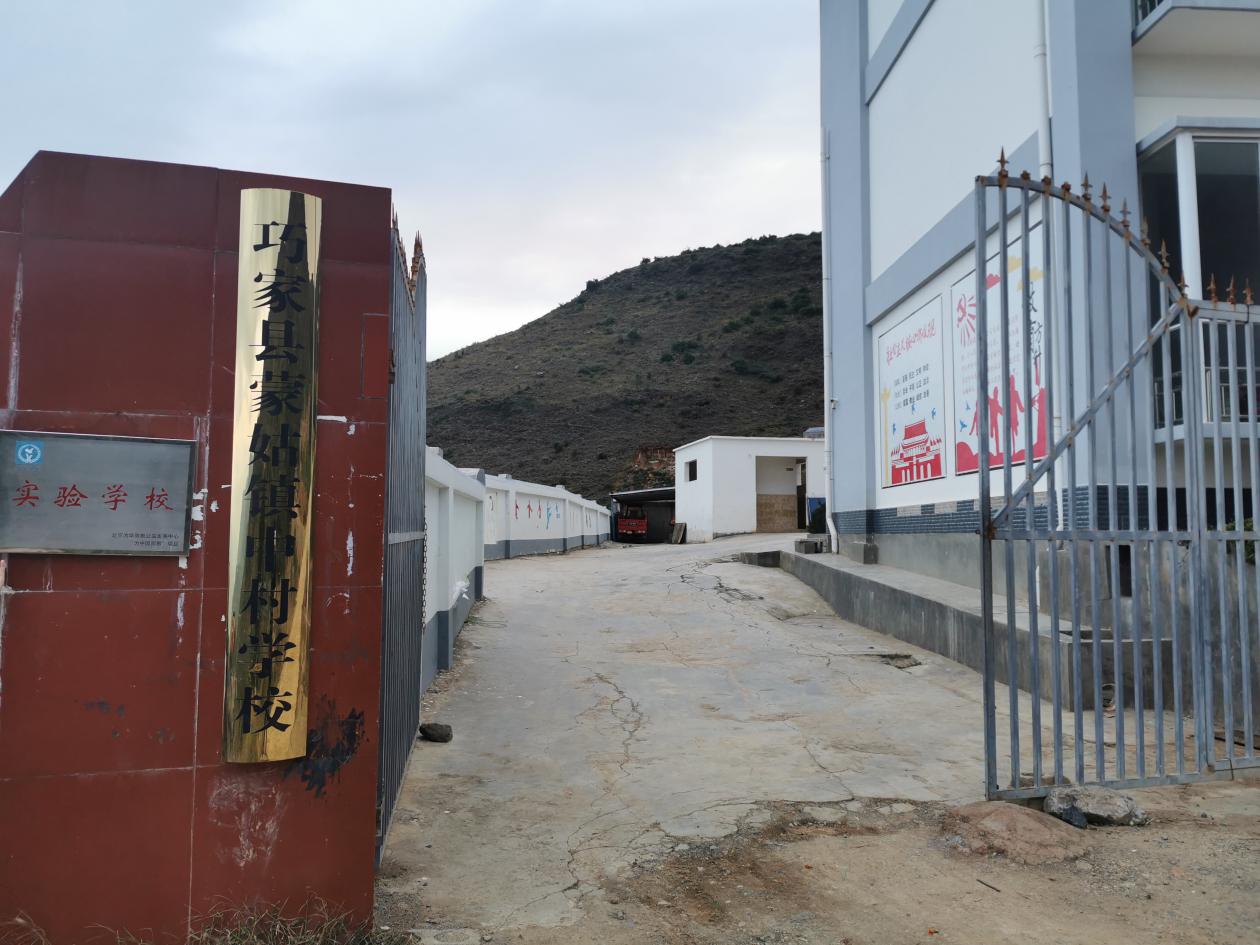 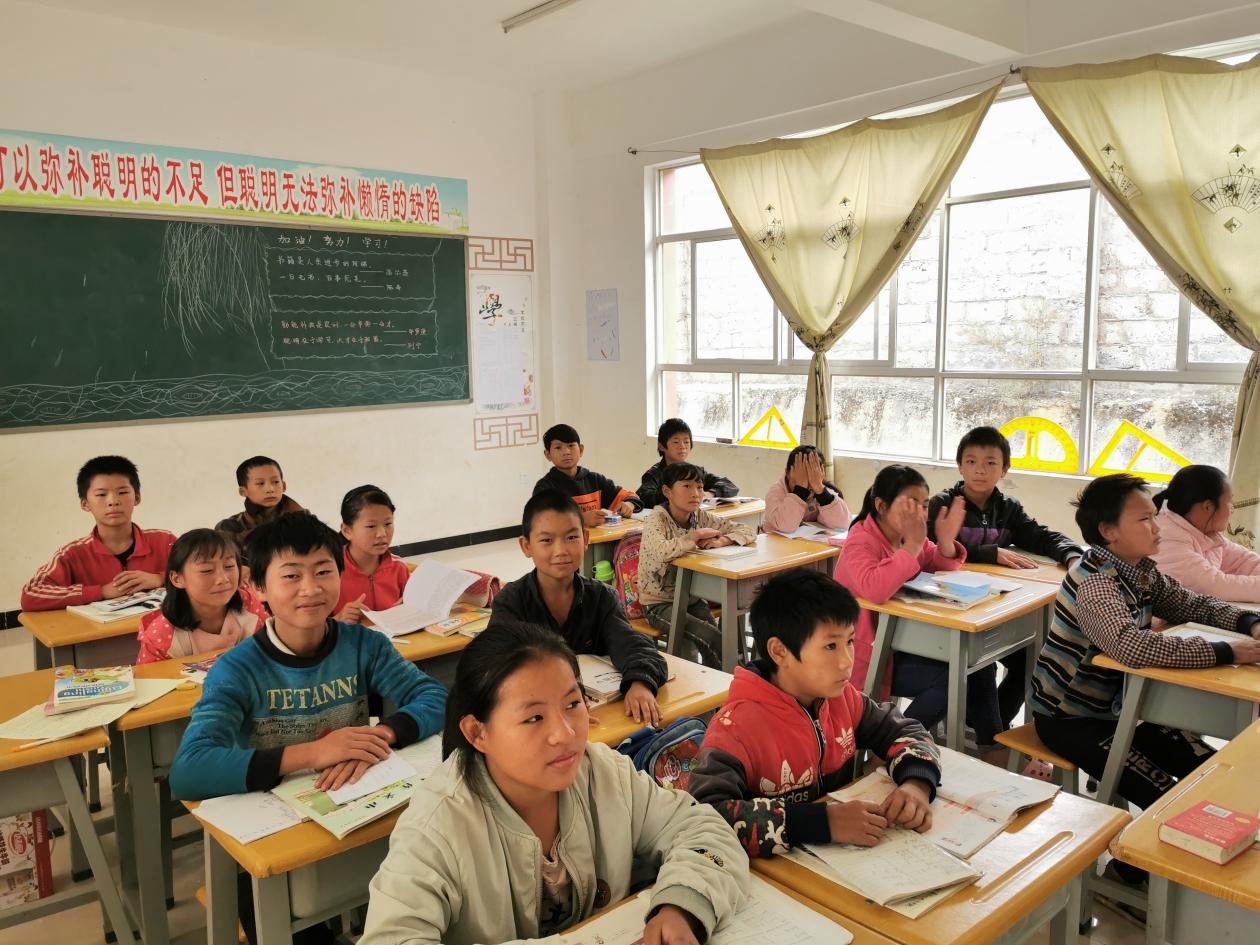 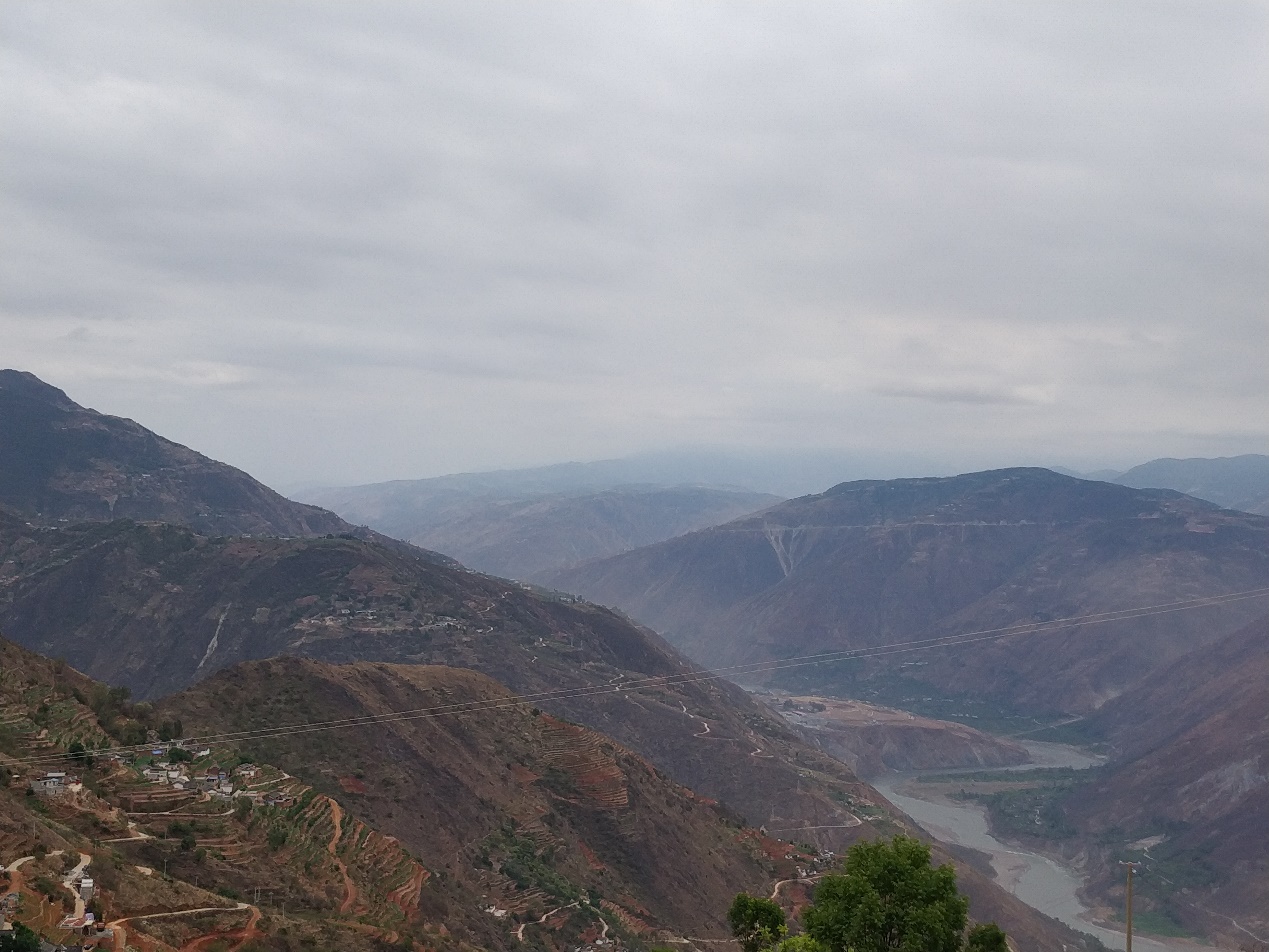 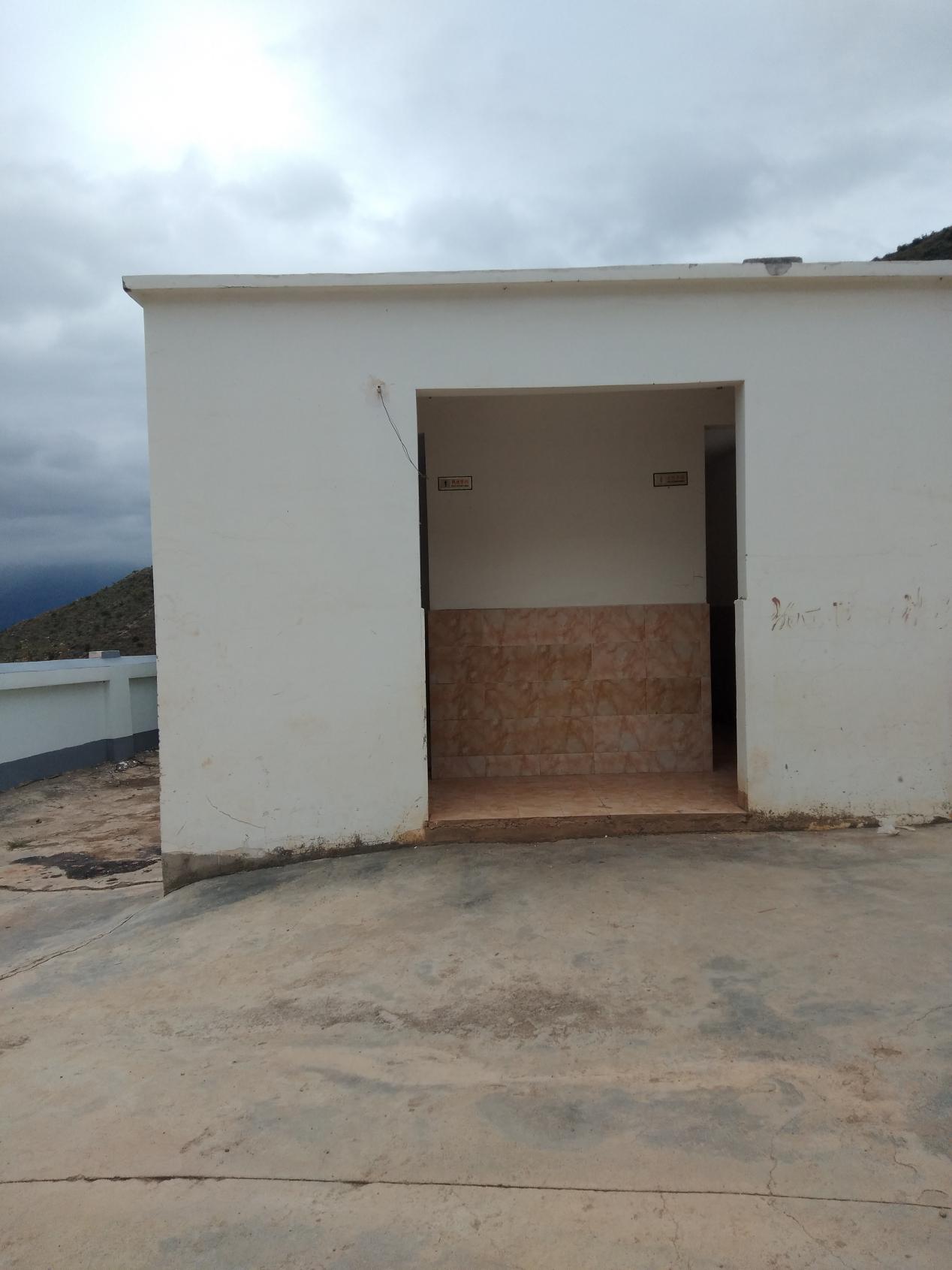 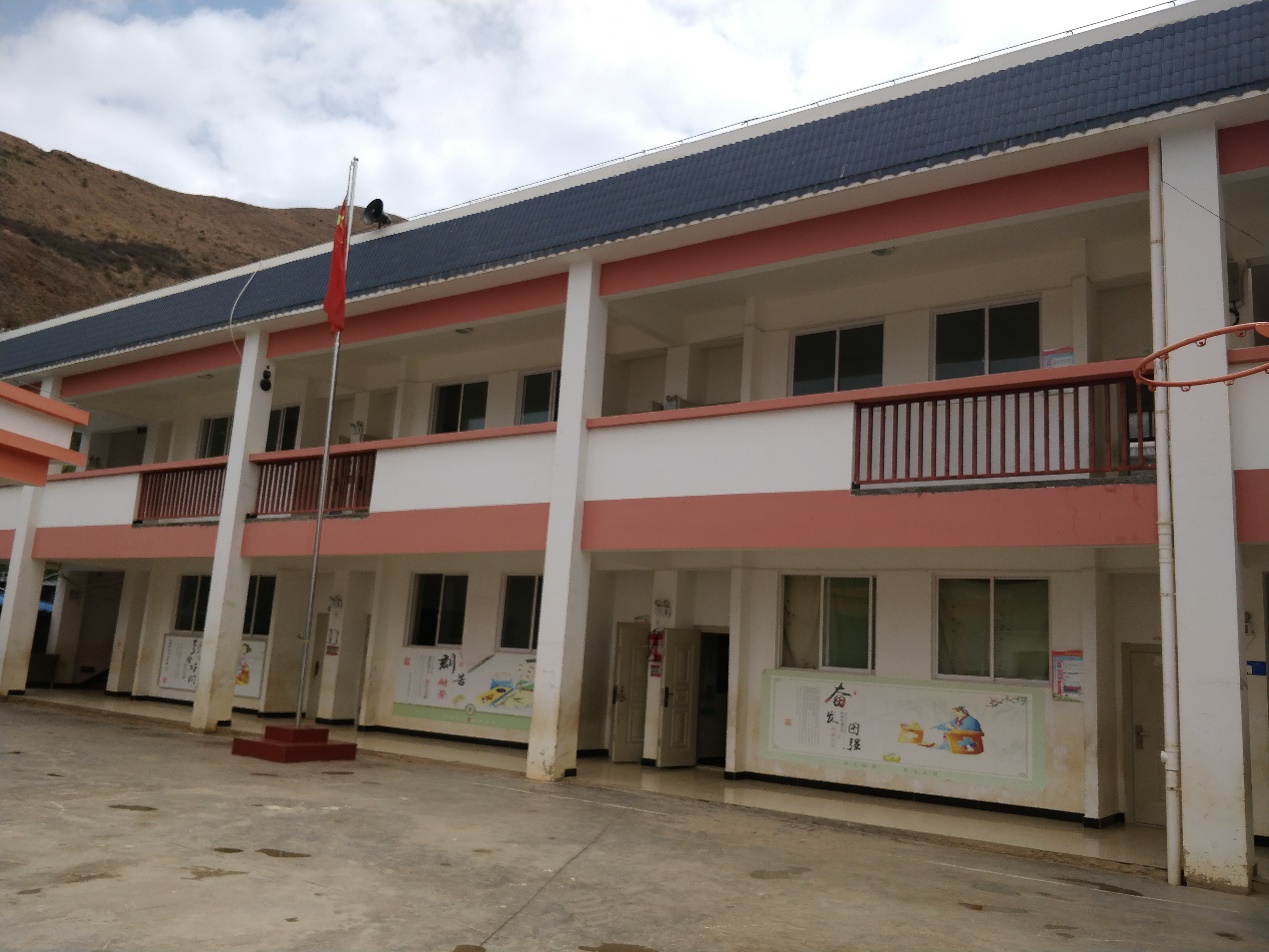 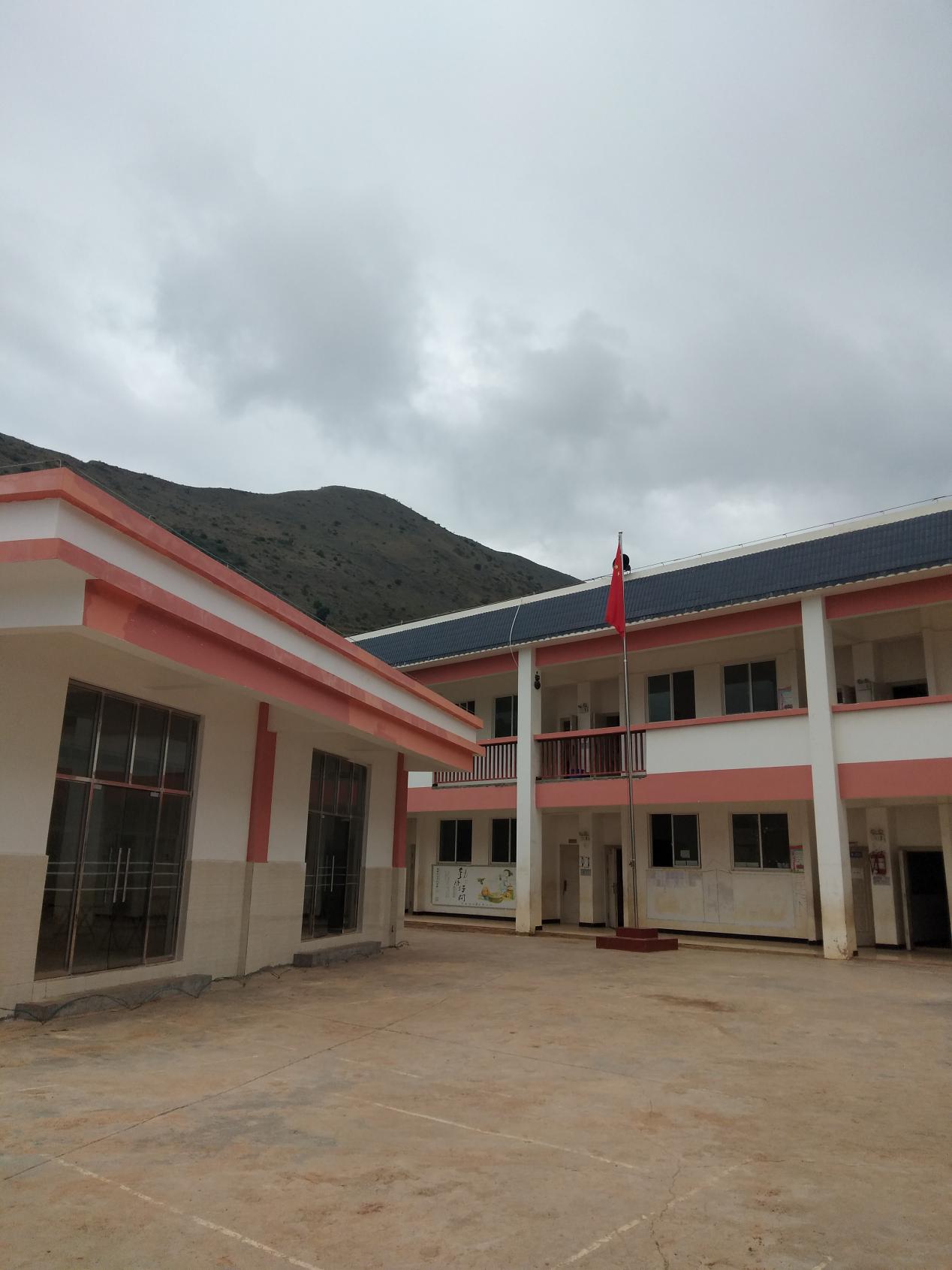 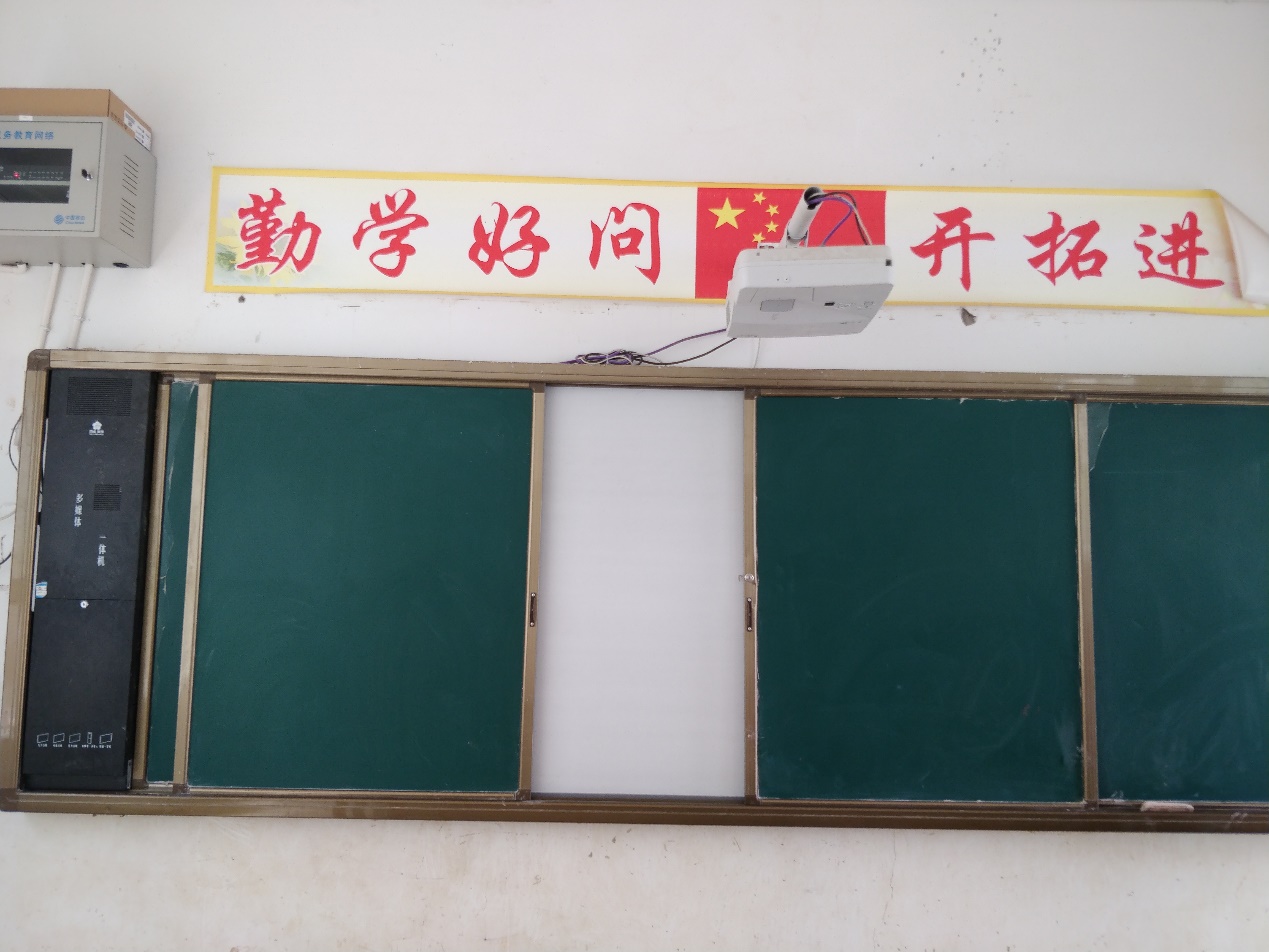 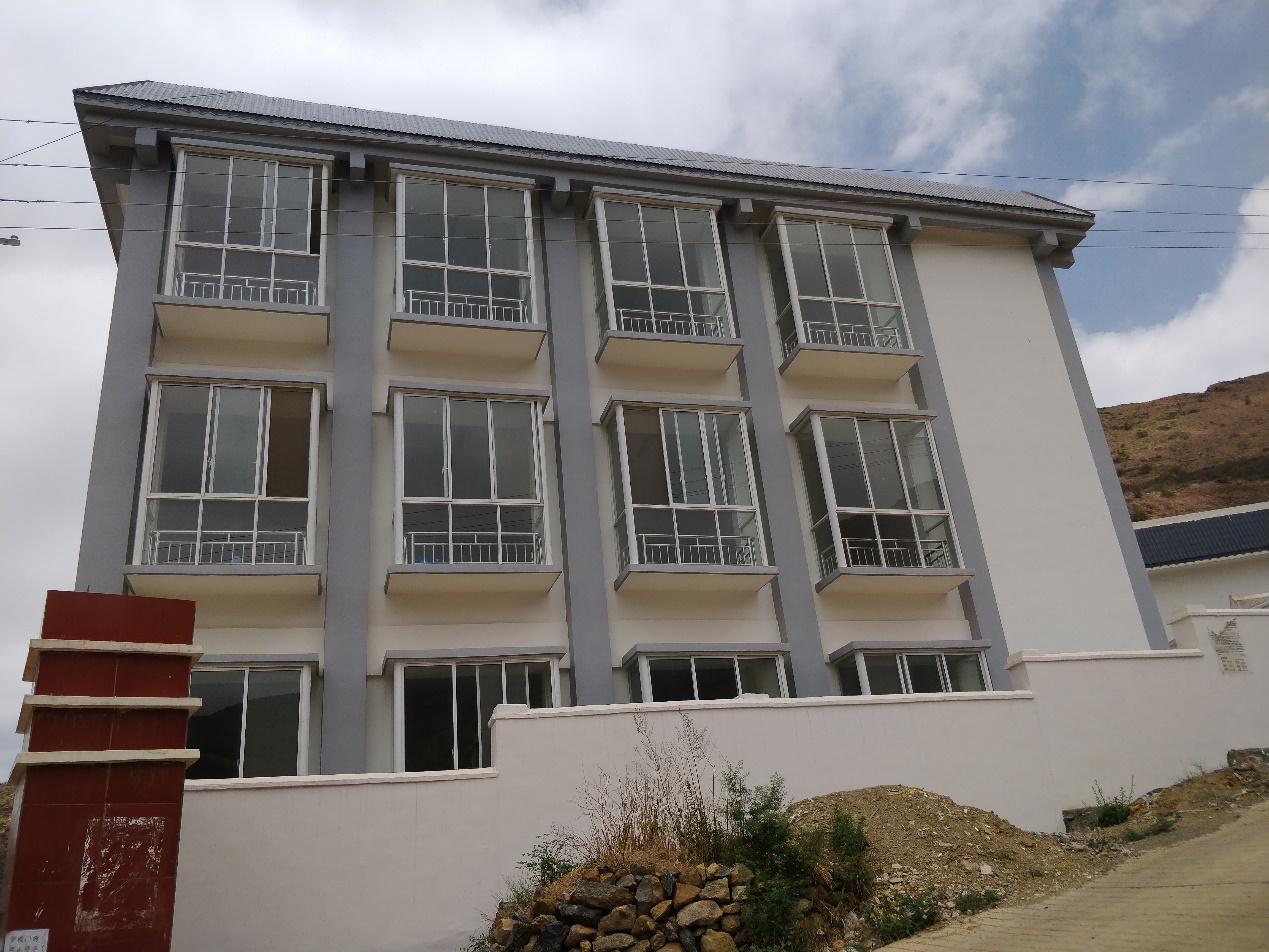 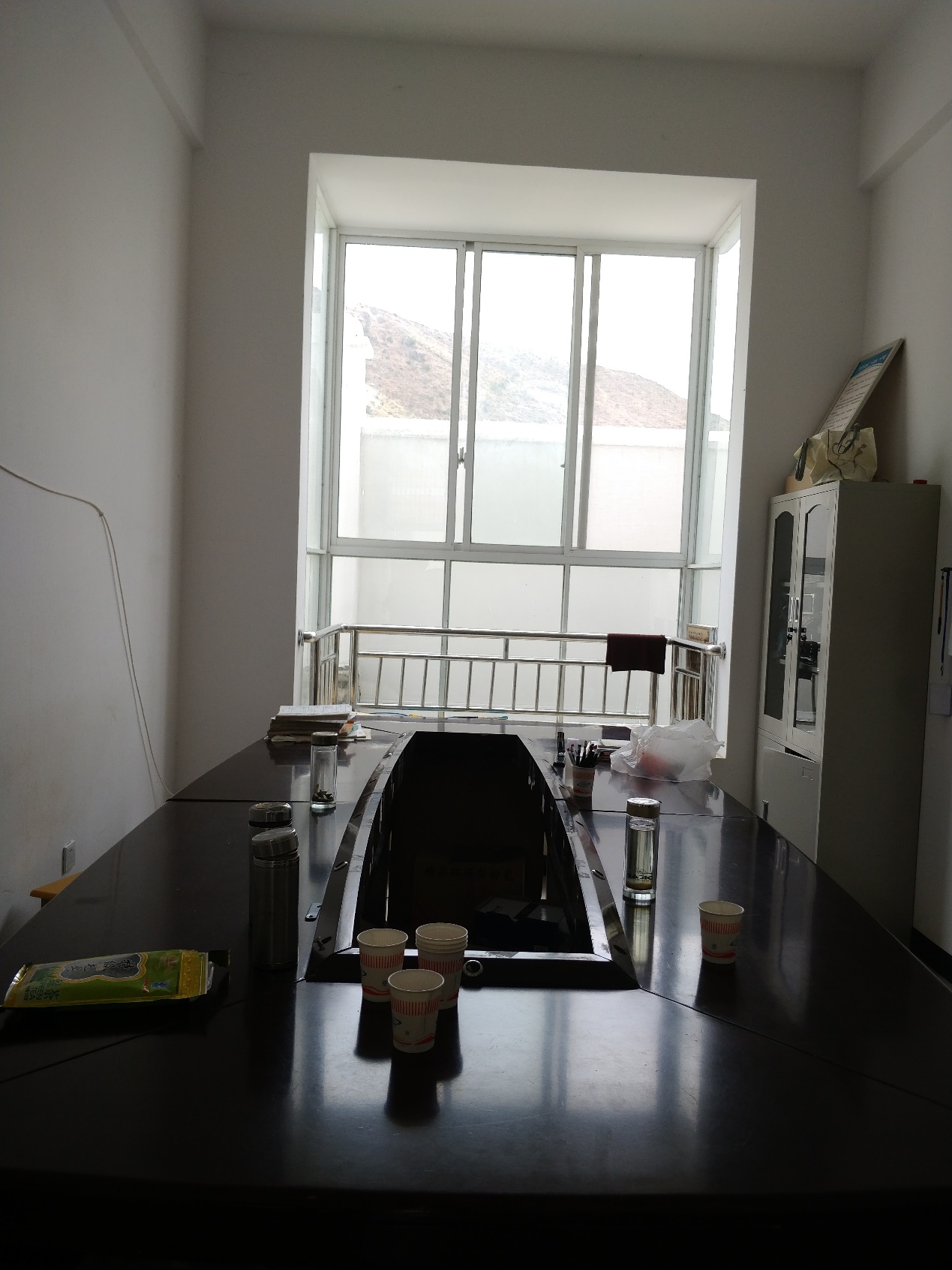 项目内容学校名称巧家县蒙姑镇中村小学学校位置巧家县蒙姑镇干冲村中村社校长姓名吕国祥校长电话13638823144教师人数全校共7名教师。志愿者人数3班级数全校共4个班级，分别是：1、3、5、6年级。学生人数全校共76名学生。其中，男生37人，女生39人。平均班额19师生比1:11班师比1:1.75平均课时量约17节/周多媒体3、5和6年级三个班级有电子白板，其他班级没有。